В Салаватском музыкальном колледже прошли классные часы на тему: "Как предостеречься от гриппа, ОРВИ, коронавируса". Студенты были ознакомлены с мерами профилактики, а так же с правилами соблюдения личной гигиены.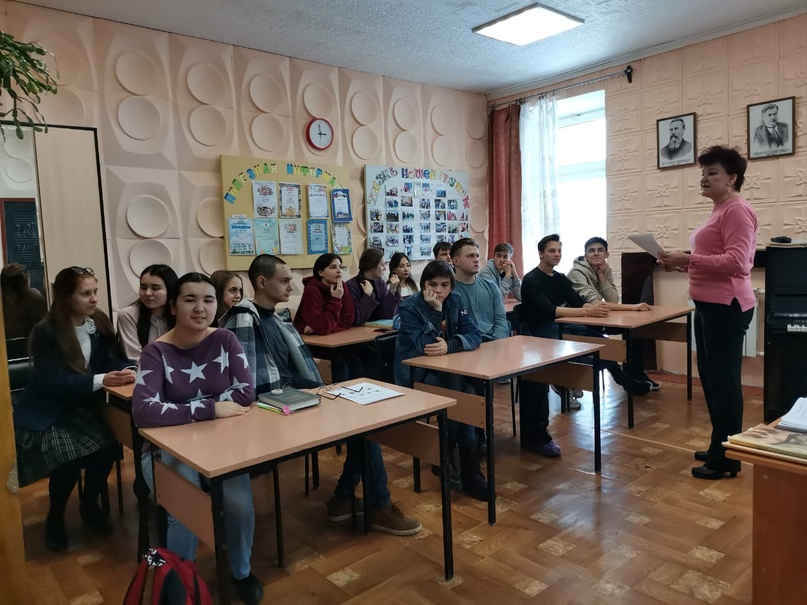 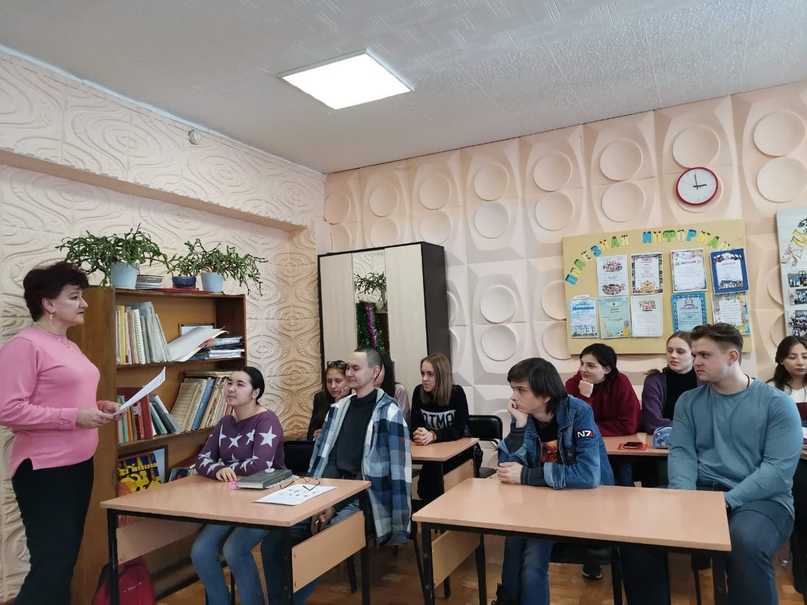 